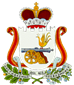 АДМИНИСТРАЦИЯМАЛЕЕВСКОГО СЕЛЬСКОГО ПОСЕЛЕНИЯ
КРАСНИНСКОГО РАЙОНА СМОЛЕНСКОЙ ОБЛАСТИ                                              ПОСТАНОВЛЕНИЕот 26 января 2024 года                                                                           № 03Об утверждении муниципальной программы «Профилактика правонарушений,терроризма и экстремизма на территории муниципальногообразования Малеевского сельского поселения Краснинского района Смоленской области»на 2024 -2028 годыВ целях снижения уровня преступности на территории муниципального образования Малеевского сельского поселения Краснинского района Смоленской области , недопущения условий для терроризма и экстремизма, в соответствии с Федеральными законами от 06.03.2006г. №35-ФЗ «О противодействии терроризму», от 25.07.2002г. №114-ФЗ (в редакции от 02.07.2013г.)  «О противодействии экстремистской деятельности», руководствуясь пунктом 7.1 части 1 статьи 14 Федерального закона от 06.10.2003г. № 131-ФЗ «Об общих принципах организации местного самоуправления в Российской Федерации», Администрация Малеевского сельского поселения Краснинского района Смоленской области  ПОСТАНОВЛЯЕТ:1. Утвердить  муниципальную  программу «Профилактика правонарушений,  терроризма и экстремизма на территории муниципального образования Малеевского сельского поселения Краснинского района Смоленской области.2. Постановление вступает в силу со дня подписания и подлежит размещению на официальном сайте в информационно-коммуникационной сети «Интернет» на странице муниципального образования Малеевского сельского поселения Краснинского района Смоленской области. 3. Контроль за исполнением настоящего постановления оставляю за собой.Глава муниципального образованияМалеевского сельского поселенияКраснинского района Смоленской области                              В.В. Кондудина                                                                                                                      Приложение№1                                                                                                к постановлению Администрации                                                                                        Малеевского сельского поселения                                                                            Краснинского района Смоленской области                                                                             от 26.01.2024  № 03Муниципальная  программа«Профилактика правонарушений, терроризма и экстремизма на территории Малеевского сельского поселения Краснинского района Смоленской области» Паспорт  программы II. Общая характеристика реализации муниципальной программы В условиях социально-экономического кризиса проблемы профилактики правонарушений, терроризма и экстремизма на территории  муниципального образования Малеевского сельского поселения Краснинского района Смоленской области  и в целом по России остаются предельно острыми и их безотлагательное решение в настоящее время жизненно необходимо. Разработка настоящей программы вызвана необходимостью выработки системного, комплексного подхода к решению проблемы профилактики правонарушений, терроризма и экстремизма.Сложившаяся в современном обществе криминальная ситуация наглядно демонстрирует возрастание уровня преступности, выражающееся в усилении ее тяжести, жестокости, организованности, профессионализма, значительном ухудшении социальных последствий. Предпринимаемые меры борьбы с преступностью позволяют сдерживать рост количества регистрируемых преступлений. Вместе с тем реальная картина преступности (с учетом ее латентной части) свидетельствует о явно недостаточных усилиях правоохранительных и иных органов, да и всего общества по сдерживанию криминальных проявлений. Это во многом обусловлено существенными упущениями в проведении работы по предупреждению преступлений.Проводимые различными ведомствами не согласованные между собой профилактические мероприятия не приводят к желаемому результату и значительно отстают от динамики криминальных процессов. Темпы восстановления системы социальной профилактики правонарушений, существовавшей до 1990-х годов, с привлечением в качестве субъектов профилактики органов законодательной, исполнительной и судебной власти, социальных институтов, широких масс населения, представителей общественности, духовенства, руководителей хозяйствующих субъектов в настоящее время не отвечают потребностям современного времени.Терроризм представляет собой сложную систему, состоящую из комплекса взаимодополняющих процессов: идеологических, криминальных, военных, экономических, политических, религиозных и национальных. Любые проявления террористического характера угрожают безопасности государства и его граждан, влекут за собой политические, экономические и моральные потери, оказывают сильное психологическое давление на большие массы людей.Большое значение для организации противодействия экстремизму имеет мониторинг его проявлений, а также недопущение использования средств массовой информации для пропаганды его идей. Следует учитывать и такой фактор, характерный для России, как низкий уровень общего состояния всей системы культуры межнационального общения. Именно эта ситуация является благодатной почвой для культивирования ксенофобии, взращивания различного рода предрассудков, предубеждений, которые становятся причиной конфликтов в сфере отношений между народами, способствуют проявлению экстремизма.В условиях развития современного общества особого внимания требует профилактика терроризма и экстремизма в молодежной среде. Это обусловлено, в первую очередь, тем, что молодежь представляет собой особую социальную группу, которая в условиях происходящих общественных трансформаций чаще всего оказывается наиболее уязвимой с экономической и социальной точек зрения. Нередко формирующийся у молодых людей комплекс социальных обид принимает форму этнически окрашенного протеста, что создает благоприятные условия для роста на этой почве разного рода "этно-" и "мигрантофобий". В этих условиях проникновение в молодежную среду экстремистских взглядов и идей может привести, как показывает опыт, к трагическим последствиям - применению насилия в отношении мигрантов, иностранных граждан.Опасность для государства и общества представляют деятельность политизированной организованной преступности, наличие у населения большого количества оружия. Эти источники угроз определяют направления, требующие повышенного внимания со стороны государства и выделения этих направлений в качестве приоритетных в системе антиэкстремистской деятельности.Противостоять терроризму и экстремизму можно лишь на основе систематизации деятельности государственных органов, органов местного самоуправления, юридических лиц, независимо от форм собственности, а также общественных объединений и граждан.Данная программа призвана укрепить меры по профилактике терроризма, устранить причины и условия, способствующие его проявлению, обеспечить защищенность объектов возможных террористических посягательств, готовность к минимизации и ликвидации последствий террористических актов.Реализация мероприятий муниципальной целевой программы позволит обеспечить комплексное участие правоохранительных органов и других заинтересованных ведомств, учреждений социальной сферы вырабатывать единообразный подход к выбору методов укрепления правопорядка, повышать индивидуальную и солидарную ответственность исполнителей за полноту и качество реализации задач.III.Основные цели и задачи, сроки и этапы реализации программы, а также целевые индикаторы и показателиОсновными целями программы являются:противодействие терроризму и экстремизму; защита жизни граждан, проживающих на территории муниципального образования  от террористических и экстремистских актов; предупреждение возникновения в общественных местах и жилом секторе ситуаций, представляющих опасность для жизни, здоровья, собственности граждан, за счет повышения эффективности профилактики правонарушений.Основными задачами программы являются:а) уменьшение проявлений экстремизма и негативного отношения к лицам других национальностей и религиозных конфессий;б) формирование у населения внутренней потребности в толерантном поведении к людям других национальностей и религиозных конфессий на основе ценностей многонационального российского общества, культурного самосознания, принципов соблюдения прав и свобод человека;в) формирование толерантности и межэтнической культуры в молодежной среде, профилактика агрессивного поведения;г) информирование населения муниципального образования по вопросам противодействия терроризму и экстремизму;д) содействие правоохранительным органам в выявлении правонарушений и преступлений данной категории, а также ликвидации их последствий;е) пропаганда толерантного поведения к людям других национальностей и религиозных конфессий;ж) организация воспитательной работы среди детей и молодежи, направленная на устранение причин и условий, способствующих совершению действий экстремистского характера;з) недопущение наличия свастики и иных элементов экстремистской направленности на объектах инфраструктуры.Реализация программы позволит:           а) создать условия для эффективной совместной работы подразделений Администрации Малеевского сельского поселения , правоохранительных органов, учреждений социальной сферы, общественных организаций и граждан  поселков направленной на профилактику  экстремизма, терроризма и правонарушений.          б) улучшить информационно-пропагандистское обеспечение деятельности по профилактике экстремизма, терроризма и правонарушений.                                                                                                                   в) стимулировать и поддерживать гражданские инициативы правоохранительной направленности.          в) повысить антитеррористическую защищенность мест массового пребывания граждан, создать условия для повышения оперативности реагирования правоохранительных органов на заявления и сообщения населения о преступлениях, правонарушениях и происшествиях в общественных местах  сельского поселения.    Полное и своевременное выполнение мероприятий программы будет способствовать созданию в общественных местах и на улицах деревни обстановки спокойствия и безопасности.    Экономическая эффективность Программы будет выражена снижением прямых и косвенных экономических потерь от проявлений экстремизма, терроризма и преступлений в общественных местах.Нормативное обеспечение программы        Правовую основу для реализации программы определили:1. Федеральные Законы от 06.03.2006. № 35-ФЗ «О противодействии терроризму», от 06.10.2003. № 131-ФЗ «Об общих принципах организации местного самоуправления в Российской Федерации», от 25.07.2002г.. № 114-ФЗ (в редакции от 02.07.2013г.) «О противодействии экстремистской деятельности»; 2. Указ Президента Российской Федерации от 15.02.2006г. № 116  «О мерах по противодействию терроризму».      Разработка и принятие дополнительных нормативных правовых актов для обеспечения достижения целей реализации программы не предусматриваются.IV. Механизм реализации программы, включая организацию управления  программой и контроль за ходом её реализации.Общее управление реализацией программы и координацию деятельности исполнителей осуществляет комиссия по профилактике правонарушений, вносят в установленном порядке предложения по уточнению мероприятий программы с учетом складывающейся социально-экономической ситуации в соответствии с  реализацией муниципальной программы.Исполнители программных мероприятий осуществляют текущее управление реализацией программных мероприятий.Реализация программы осуществляется на основе условий, порядка и правил, утвержденных федеральными, областными и муниципальными нормативными правовыми актами.      V. Оценка социально-экономической эффективности программыПрограмма носит социальный характер, результаты реализации ее мероприятий будут оказывать позитивное влияние на различные стороны жизни населения.Реализация программы позволит:а) создать условия для эффективной совместной работы подразделений Администрации Малеевского сельского поселения, правоохранительных органов, учреждений социальной сферы, общественных организаций и граждан сельского  поселения направленной на профилактику экстремизма, терроризма и правонарушений. б) улучшить информационно-пропагандистское обеспечение деятельности по профилактике экстремизма, терроризма и правонарушений. в) стимулировать и поддерживать гражданские инициативы правоохранительной направленности;г) повысить антитеррористическую защищенность мест массового пребывания граждан, создать условия для повышения оперативности реагирования правоохранительных органов на заявления и сообщения населения о преступлениях, правонарушениях и происшествиях в общественных местах  сельского  поселения.    Экономическая эффективность Программы будет выражена снижением прямых и косвенных экономических потерь от проявлений экстремизма, терроризма и преступлений в общественных местах.                                                                                                               Приложение № 2                                                                                                к постановлению Администрации                                                                                        Малеевского сельского поселения                                                                            Краснинского района Смоленской области                                                                             от 26.01.2024 № 03                                                       ПЕРЕЧЕНЬмуниципальной программы «Профилактика правонарушений,  терроризма и экстремизма на территории Малеевского  сельского поселении Краснинского района Смоленской областиНаименование ПрограммыМуниципальная программа «Профилактика правонарушений, терроризма и экстремизма на территории Малеевского сельского поселения Краснинского района Смоленской области  2024 -2028  годы» (далее - Программа)Основание для разработки ПрограммыФедеральный закон от 06.03.2006 №35-ФЗ «О противодействии терроризму», Федеральный закон от 25.07.2002 №114-ФЗ (в редакции от 02.07.2013г.)  «О противодействии экстремистской деятельности», п.7.1. ч.1 ст.14 Федерального закона от 06.10.2003 № 131-ФЗ «Об общих принципах организации местного самоуправления в Российской Федерации». Заказчик ПрограммыАдминистрация муниципального образования Малеевского сельского поселения Краснинского района Смоленской области (далее - Администрация Малеевского сельского поселения ).Разработчик ПрограммыАдминистрация муниципального образования Малеевского сельского поселения Краснинского района Смоленской областиЗадачи ПрограммыОсновными целями Программы являются формирование системы профилактики правонарушений, терроризма и экстремизма для укрепления общественного порядка и безопасности на территории муниципального образования Малеевского сельского поселения Краснинского района Смоленской области .Для достижения целей Программы необходимо решить следующие задачи:- создание системы социальной профилактики правонарушений, терроризма и экстремизма, направленной прежде всего на активизацию борьбы с пьянством, алкоголизмом, наркоманией, преступностью, безнадзорностью, беспризорностью несовершеннолетних, ресоциализацию лиц, освободившихся из мест лишения свободы;- вовлечение в работу по предупреждению правонарушений, терроризма и экстремизма организаций, независимо от форм собственности, общественных объединений, а также граждан;- повышение оперативного реагирования на заявления и сообщения о правонарушениях, оптимизация работы по предупреждению и профилактике правонарушений, совершаемых в общественных местах и в быту;- выявление и устранение причин и условий, способствующих совершению правонарушений, терроризма и экстремизма.Сроки реализации Программы2024 -2028  годыИсполнители основных мероприятий ПрограммыАдминистрация муниципального образования Малеевского сельского поселения Краснинского района Смоленской области .Перечень основных программных мероприятий- организационные мероприятия;- нормативное правовое обеспечение. Ожидаемые конечные результаты реализации Программы Повышение эффективности системы социальной профилактики правонарушений, терроризма и экстремизма:- привлечение к организации деятельности по предупреждению правонарушений предприятий, учреждений, организаций всех форм собственности, общественных организаций, а также граждан муниципального образования Малеевского сельского поселения ;- уменьшение общего числа совершаемых правонарушений;- повышение уровня доверия населения к  правоохранительным органам.МероприятияОтветственныеФинансирование 2016 годПроведение воспитательной, пропагандистской работы с населением, направленной на предупреждение террористической и экстремистской деятельности повышение бдительности населенияАдминистрацияМалеевского сельского поселенияНе требует финансированияПроведение мероприятия  направленного на исключение случаев национальной вражды  Администрация Малеевского сельского поселения Не требует финансированияКомплексное обследование объектов жизнеобеспеченияАдминистрацияМалеевского сельского поселения  Не требует финансированияПроведение анкетирования  учащихся по вопросам религиозного экстремизмаГлубокинская МБОУ  Не требует финансированияПросветительская работа среди родителей через лектории, родительские собрания на тему: укрепление нравственного здоровья в обществе, межнациональных отношенийГлубокинская МБОУ  Не требует финансирования